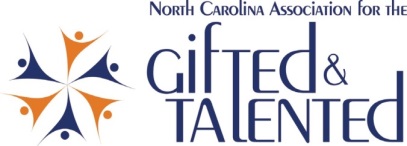 2022 NICHOLAS GREEN DISTINGUISHED STUDENT AWARDNCAGT is pleased to announce the Nicholas Green Distinguished Student Awards program for the 2021-22 school year. The Nicholas Green Foundation was established by Maggie and Reg Green to honor the memory of their seven-year-old son Nicholas who was killed in a drive-by shooting while visiting Italy in 1994.This award program is designed to recognize distinguished achievement in academics, leadership, or the arts in children grades 3 through 6. A Nicholas Green Distinguished Student winner receives a $250 check from NCAGT, a national letter of recognition, and a Certificate of Excellence from NAGC (National Association for Gifted Children). In addition, the parents/caregivers of the winner receive a complimentary parent membership in NAGC for one year.NCAGT believes that the Nicholas Green Distinguished Student Award inspires children to achieve to their fullest potential, highlights high-ability-students, and draws attention to the educational needs of our nation’s gifted and talented learners. CriteriaOne Distinguished Student Award recipient may be selected.Applicants must be enrolled in grades 3- 6 during the 2021-22 school year.Applicants should demonstrate excellence and outstanding accomplishment in one or more of the following areas:  academic achievement, leadership, or visual or performing arts.  Application Process  Student applicants must submit:a composition describing:(a) the activity or interest area for which the student is being nominated(b) how the student got interested/involved in the activity(c) what impact the activity has had on the student and on others(d) how the student’s future plans and goals have been affected by this activity or interest area.    2.   at least one letter of recommendation from someone other than a nominee’s family             member,  explaining why the student nominee is deserving of the award, what sets him or            her apart from other students, and how the nominee is impacting others.Submission to NCAGT1.   Fully completed student Selection Form (enclosed).2.   Student composition that addresses the candidate’s achievements and aspirations (maximum           750 words).3.   Letter(s) of recommendation.4.   Current photo of the student (no photocopies – standard size school photo preferable).5.   A signed release form completed by a parent/caregiver.Return your nomination via email at awards@ncagt.org before midnight on December 17, 2021. 2022 Nicholas Green Distinguished Student AwardStudent Selection FormStudent InformationName	Address	Telephone number____________________ Age______ Current Grade __________ _____________Name of parent/ guardian	Email of parent/guardian ____________________________________________________________School name	School address	Teacher’s name	District’s AIG Coordinator ___________________________________________________________Nominator _______________________________________________________________________Nominator’s Email ________________________________________ Phone ___________________Return your nomination via email at ncagtawards@gmail.com before midnight on December 17, 2021. Nicholas Green Distinguished Student Award2021-22 RELEASE FORMI hereby give the North Carolina Association for the Gifted and Talented (NCAGT) permission to use my son or daughter’s photo and composition, submitted in connection with the NCAGT Nicholas Green Distinguished Student Award, in any publicity or announcements NCAGT/NAGC may make about the award or the award winners.I further grant permission to NCAGT/NAGC to use my son’s or daughter’s name, school name, city, and state in any publicity or announcement that uses his or her photo or composition, and to make any necessary edits to the length of the composition.I understand that neither I, nor my son or daughter, will receive any remuneration in connection with this permission. I also understand that the photo and composition will not be returned to me.Date________________________________ Parent Signature________________________________________________________                 Parent Name (please print)	Address	City/State/Zip	Phone (day) 	 E-mail 	Relationship to Student Award Nominee	Name of Student Nominee	Return your nomination via email at ncagtawards@gmail.com before midnight on December 17, 2021. 